ПРЕСС-РЕЛИЗКадастровая палата рассказала о порядке уточнения местоположения границ земельного участкаЭксперты Кадастровой палаты по Краснодарскому краю пояснили, для чего необходимо проводить процедуру уточнения границ земельных участков и как избежать споров с соседями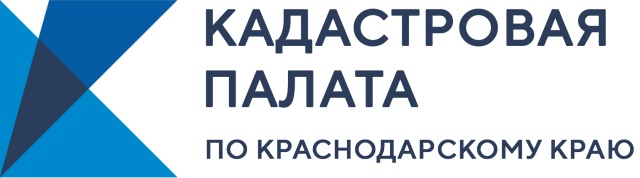 Зачастую земельные участки с «неуточненными» границами становятся предметом ссор между соседями. Причина, по которой у собственников возникают разногласия – это своевременно не установленные границы. Другими словами соседствующие стороны не провели межевание и в связи с этим их участки автоматически попали в статус «неуточненными». В Краснодарском крае таких участков с неуточненными границами на 01.02.2021 насчитывается порядка 994 656 тысяч, что свидетельствует о том, что правообладатели данных земельных метров не спешат устанавливать свои границы.   Для чего предназначена процедура по уточнению границ земельного участка?Процедура уточнения границ земельного участка предназначена для тех случаев, когда права на земельный участок оформлены: есть кадастровый номер земельного участка и правоустанавливающий документ. Однако статус границ и площади земельного участка имеют статус «неуточненные», то есть они не установлены в соответствии с требованиями законодательства. Это в основном участки, которые были предоставлены для ведения огородничества, садоводства, личного подсобного или дачного хозяйства, а также индивидуального гаражного или индивидуального жилищного строительства.«Действующее законодательство не обязывает правообладателей проводить процедуру межевания. Ее необходимо проводить, прежде всего, для собственного спокойствия и наведения порядка в личном хозяйстве, поскольку это позволит определить границы участка и отразить их в Едином государственном реестре недвижимости. Ведь именно из-за отсутствия четких границ земельного участка и возникают споры между соседями, выливающиеся в судебные разбирательства», - отмечает начальник отдела обработки документов и обеспечения учетных действий №1 Кадастровой палаты по Краснодарскому краю Игорь Игоревич Максименко. Уточнение границ земельного участка возможно в следующих случаях:при отсутствии в ЕГРН сведений о границах земельного участка;в случае если содержащиеся в ЕГРН границы участка определены с точностью, ниже нормативной для земель целевого назначения;при условии если содержащиеся в ЕГРН сведения о границах участка не позволяют однозначно определить местоположение границ на местности (например, в госреестре недвижимости содержится информация о нескольких значениях границы земельного участка);при исправлении ошибки в сведениях ЕГРН, в том числе реестровой ошибки, о местоположении границ земельного участка.Уточнение границ проводится с выездом кадастрового инженера на местность и согласованием границ с правообладателями смежных земельных участков. Эксперты Кадастровой палаты по Краснодарскому краю рекомендуют проверять сведения о кадастровом инженере перед заключением договора на выполнение работ по межеванию. Сведения о допущенных кадастровых инженерах содержатся в государственном реестре, размещенном на сайте Росреестра.После того как кадастровый инженер проведет работы по установлению границ земельного участка и оформит межевой план, завершающим этапом станет внесение в ЕГРН актуальных сведений об уточненном местоположении границ участка и его площади. Для внесения полученных сведений в ЕГРН собственнику земельного участка потребуется подать заявление о внесении изменений в сведения госреестра недвижимости. Сделать это можно следующими способами:через личный кабинет на сайте Росреестра, но для этого потребуется заверить заявление электронной подписью;подать заявление в офисе МФЦ;заказать выездное обслуживание в Кадастровой палате по Краснодарскому краю.Узнать подробнее о том, как заказать выездное обслуживание в Кадастровой палате по Краснодарскому краю можно по телефону: 8-861-992-13-02 (доб.2060 или 2061) либо отправив письмо на адрес электронной почты: uslugi-pay@23.kadastr.ru.______________________________________________________________________________________________________Пресс-служба Кадастровой палаты по Краснодарскому краю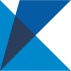 ул. Сормовская, д. 3, Краснодар, 350018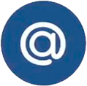 press23@23.kadastr.ru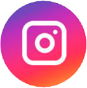 https://www.instagram.com/kadastr_kuban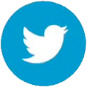 https://twitter.com/Kadastr_Kuban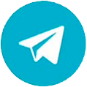 https://t.me/kadastr_kuban